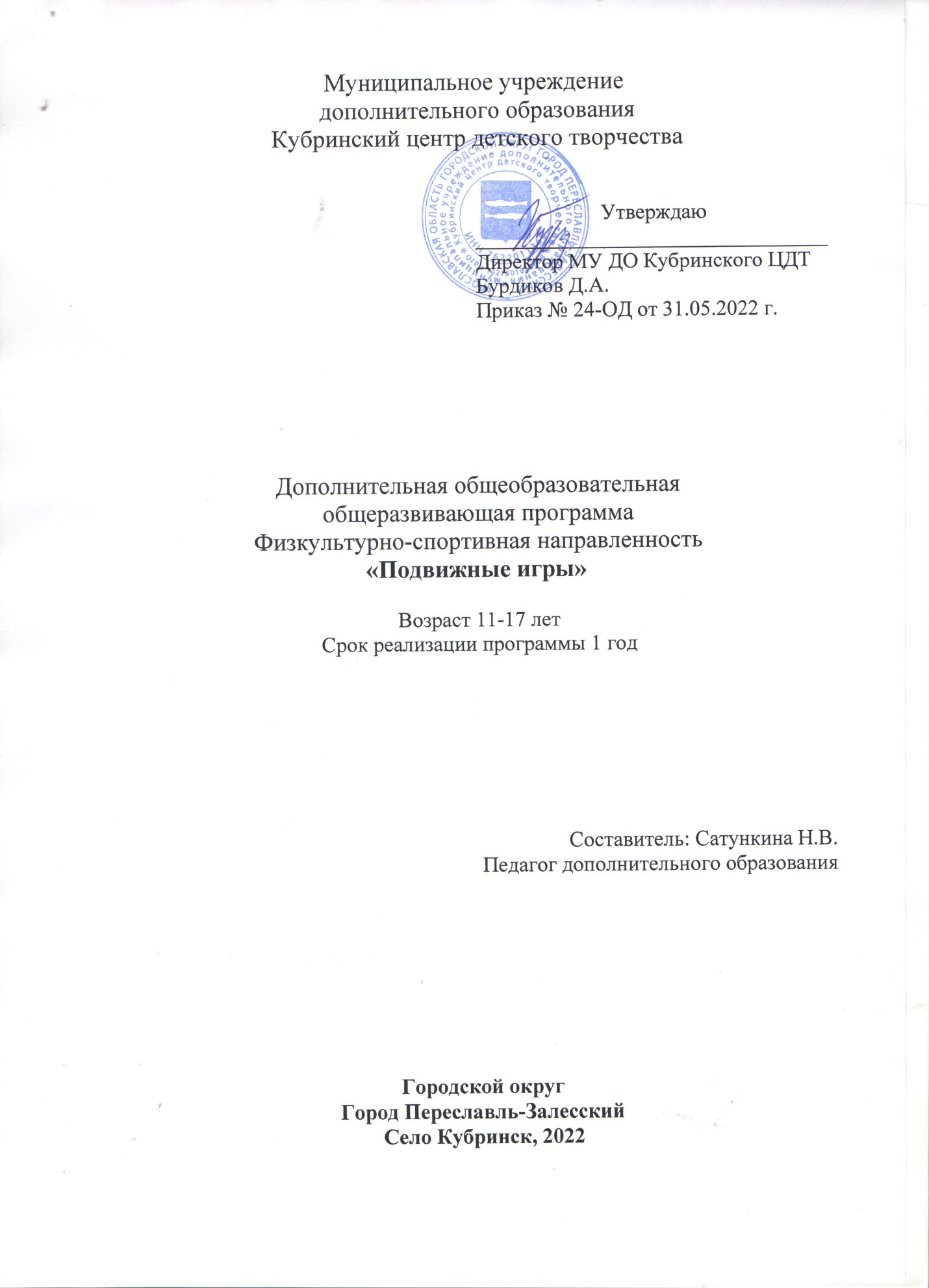                              Пояснительная запискаНаправленность образовательной общеразвивающей программы «Подвижные игры»- физкультурно-спортивная.        Актуальность программы          В соответствии с законом Российской Федерации «Об образовании» главным принципом государственной политики в области образования является «...гуманистический характер, приоритет общечеловеческих ценностей, воспитание гражданственности, трудолюбия... любви к окружающей природе, Родине, семье». В Национальной доктрине образования прописаны и задачи современного образования, к которым относятся «...сохранение и поддержка этнической самобытности России, гуманистических традиций, ее культуры, интеграция российской системы образования и мировой образовательной системы с учётом отечественного опыта и традиций».         Данные документы свидетельствуют о том, что в качестве приоритета образования значится нравственное развитие детей на национальных гуманистических традициях воспитания.         Для современного социума крайне актуальным является использование народных традиций в процессе воспитания подрастающего поколения, ведь характерная для современности постоянная нестабильность вызывает потребность в проверенных столетиями народных принципах воспитания. Это связано с тем, что народные принципы воспитания содержат в себе гуманистические основы воспитания и обеспечивают преемственность между поколениями.        Национальные педагогические традиции в нравственном воспитании играют решающее значение, а если их предать забвению, то люди просто не смогут соотносить себя с судьбой своей страны и народа, перестанут уважать свои святыни. В результате молодежь перестанет чувствовать ответственность за судьбу своей Родины, соотечественников, то есть произойдет потеря нравственных ценностей народа. В этой связи традиционная педагогическая культура и этнопедагогика как никогда являются востребованными в современном воспитании детей.         В распоряжении этнопедагогики имеется достаточно много различных эффективных средств обучения и воспитания школьников. И одним из них является игра. Так, еще В.А. Сухомлинский отмечал, что игра представляет собой удивительно разнообразную и богатую сферу деятельности для ребенка. Одновременно с игрой в жизнь детей приходит прекрасное, ведь игра связана с танцами, песнями, загадками, жеребьевками, скороговорками и другими видами народного творчества.         В итоге игры — это своеобразные уроки жизни, так как с их помощью ребенок учится общаться с другими людьми. По поведению ребенка в игре можно составить представление о личности, ее характере, интересах, способностях, жизненных установках.        В этнопедагогике игра рассматривается в качестве ведущего вида деятельности ребенка, так как она является крайне важным фактором обучения и воспитания и представляет собой особую форму самовыражения личности.        Игра издавна воспринимается как фактор роста детей, развития и формирования в них личности, поэтому к содержаниям игр были выработаны определенные требования с учетом возраста детей. Народные игры никто никогда специально не разрабатывал, так как они рождались в глубине народной жизни и были изначально ориентированы на развитие детей.        У каждого народа детские игры имеют специфические особенности, которые отражают жизнь данного народа. В играх в определенной степени отражаются народные черты, особенности быта, мировоззрения, поэтому по играм можно даже получить представление об истории народа. В тоже время при внимательном изучении народных игр можно выделить схожие черты, но, конечно, они будут иметь свою народную специфику.          Цель программы: удовлетворить потребность младших школьников в движении, стабилизировать эмоции, научить владеть своим телом, развить физические, умственные и творческие способности, нравственные качества.         Задачи образовательной программыЛичностные:       формирование культуры здорового и безопасного образа жизни, укрепление здоровья учащихся;       формирование общей культуры учащихся;       формирование готовности к сотрудничеству и дружбе, взаимопомощи на занятиях;       формирование умения работать индивидуально и в группе.Метапредметные:       привитие интереса учащихся к физическим занятиям;       развитие интереса к различным видам игр;       развитие потребности в физической активности.Образовательные:       удовлетворение индивидуальных потребностей учащихся в занятиях физической культурой и спортом;       развитие природных задатков и способностей детей;       развитие двигательных реакций, точности движения, ловкости;       расширение кругозора младших школьников.         Отличительной особенностью данной программы является то, что она интегрирует в себе содержание, способствующее не только физическому развитию ребенка, но и знания фольклора, способствующие освоению культурного наследия русского народа.         Подвижные игры являются лучшим средством активного отдыха после напряжённой умственной работы. Игровая деятельность развивает и укрепляет основные группы мышц и тем самым способствует улучшению здоровья. Движения, входящие в подвижные игры, по своему содержанию и форме очень просты, естественны, понятны и доступны восприятию и выполнению. Также отличительной чертой данной программы является ее практическая значимость на уровне индивидуума, школы, социума.Условия реализации программы:Программа предназначена для детей 11-17 лет. Группа формируется из 13-25 человекПрием детей без медицинских противопоказаний и наличии медицинской справки.Занятия проходят в течение 1 года обучения.216 часов.Всего 36 учебных недель3 дня в неделю по 2 часаЗанятие длится 45 минут с перерывом 15                                 Календарный учебный графикСроки реализации дополнительной образовательной программы:Изучение программного материала рассчитано на 1 год. Форма и режим занятий:Занятия проводятся на стадионе и в здании ЦДТ.         Продолжительность занятий в секции - 3 дня в неделю по 2 часа.   Количество занимающихся в группе - 25 человек. Весь учебный материал рассчитан на последовательное и постепенное расширение теоретических знаний, практических умений и навыков. Ожидаемый результат реализации программы «Подвижные игры»:    Укрепление здоровья.     Повышение физической подготовленности двигательного опыта.     Развитие физических качеств, силы, быстроты, выносливости.    Формирование умения проведения физкультурно – оздоровительных мероприятий.    Обучение простейшим способам измерения показателей физического состояния и развития.    Формирование качеств личности: наблюдательность, мышление, внимание, память, воображение.    Проведение мониторинга образовательной среды (анкетирование детей и родителей, сохранение зачётной системы оценивания знаний, проведение конкурсов, соревнований).Личностные результаты     оценивать поступки людей, жизненные ситуации с точки зрения общепринятых норм и ценностей; оценивать конкретные поступки как хорошие или плохие;     умение выражать свои эмоции;     понимать эмоции других людей, сочувствовать, сопереживать.Метапредметными результатами является формирование универсальных учебных действий (УУД).Регулятивные УУД: определять и формировать цель деятельности с помощью учителя; проговаривать последовательность действий во время занятия; учиться работать по определенному алгоритму.Познавательные УУД: умение делать выводы в результате совместной работы класса и учителя.Коммуникативные УУД: умение оформлять свои мысли в устной форме   слушать и понимать речь других; договариваться с одноклассниками совместно с учителем о правилах поведения и общения и следовать им; учиться работать в паре, группе; выполнять различные роли(лидера исполнителя).Формы подведения итогов реализации дополнительной образовательной программы:Результативность обучения определяется умением играть и проводить подвижные игры, в том числе и на различных праздничных мероприятиях:       весёлые старты;       спортивные эстафеты;       «День здоровья».        Учебно-тематический план занятий на 216 часов                               Содержание программыМетодические материалыОсобенности организации образовательного процесса – очно.Методы обучения:При реализации программы используются различные методы обучения: словесные – рассказ, объяснение нового материала;наглядные – показ новых игр, демонстрация иллюстративного материала;практические – апробирование новых игр: игры на свежем воздухе на школьной спортивной площадке, эстафеты, соревнования, конкурсы.Формы организации образовательного процессаСодержание программы ориентировано на добровольные разновозрастные группы детей и полностью построены на игровых обучающих ситуациях с использованием спортивного инвентаря и без него.Ведущей формой организации обучения является групповая.Формы организации учебного занятияЗанятия проводятся в формах, отличных от классно-урочной: групповые занятия, соревнования, эстафеты.Педагогические технологииИгровая технологияИгра наряду с трудом и ученьем - один из основных видов деятельности человека, удивительный феномен нашего существования.По определению, игра - это вид деятельности в условиях ситуаций, направленных на воссоздание и усвоение общественного опыта, в котором складывается и совершенствуется самоуправление поведением.Здоровьесберегающие технологииИспользование данных технологий позволяют равномерно во время урока распределять различные виды заданий, чередовать мыслительную деятельность с физкультминутками, определять время подачи сложного учебного материала, выделять время на проведение самостоятельных работ, нормативно применять ТСО, что дает положительные результаты в обучении.                          Учебно- методическое обеспечение программыАлгоритм работы с играми1.     Знакомство с содержанием игры.2.     Объяснение содержания игры.3.     Объяснение правил игры.4.     Разучивание игр.5.     Проведение игр.Дидактические материалыОписание игр и эстафет1.     Горелки (Огарыши, Столбом, Парами).2.      «Салки».3.     «Вызов номеров»4.      «Быстрые и ловкие».5.     Игра «Кот и мышь».6.      «Охотники и зайцы».7.      «Птицелов».8.     Подвижная игра «Совушка».9.     Подвижная игра «Мышеловка».10.  «Пустое место».11.  «Конники-спортсмены»12. Эстафета «Передача мяча».13. Эстафета «С мячом».14. "Эстафета зверей"15. Эстафета «Быстрые и ловкие».16. «Эстафета по кругу».17.  «Эстафета с обручем».18.  «Гори, гори, ясно!».19.  Игра «Ловишки с приседанием».20.  «Волк».21. Игра «Жмурки».22. Подвижная игра «КАРУСЕЛЬ».23. Башкирская народная игра "Юрта".24. Башкирская народная игра "Медный пень".25. Бурятская народная игра " Ищем палочку"26. Дагестанские народная игра "Выбей из круга".27. Дагестанская народная игра "Подними платок".28. Марийская народная игра "Катание мяча".29. Якутская народная игра "Сокол и лиса".30. Татарская народная игра "Серый волк"31. Якутская народная игра "Пятнашки".32. Рыбки (чувашская игра).Материально – техническое обеспечение программыМячи, скакалки, обручи, гимнастические палки, кегли, ракетки, канат, гимнастические скамейки, стенки, маты.Контрольно- измерительные материалы к дополнительной общеобразовательной общеразвивающей программе «Подвижные игры».Цель работы: определить уровень сформированности теоретических знаний и практических умений у обучающихся по итогам освоения программы 1 полугодия и всего учебного года.Результаты дают возможность педагогу:- скорректировать собственную деятельность и содержание образовательного процесса;- определить, насколько эффективно используется физический потенциал обучающихся;- увидеть возможность реализации индивидуального подхода к развитию каждого обучающегося(по каким конкретно умениям и навыкам обучающийся успешен, а по каким требуется помощьпедагога или родителей.Диагностика проводится по двум направлениям:- выявление уровня теоретической подготовки;- выявление уровня практической подготовки.Уровень теоретической подготовки выявлялся с помощью контрольных вопросов.Уровень практической подготовки выявлялся с помощью выполнения практических заданий.Контрольно – измерительный материал для определения уровня теоретической подготовки представляет собой контрольные вопросы по знаниям правил изученных игр. Физическая подготовленность проверяется по 6 основным тестам: скоростным, скоростно-силовым, выносливости, координации, гибкости, силы. После обследования анализируются показатели каждого ребёнка и сопоставляются с нормативными данными.Тесты по физической подготовленности позволяют определить физические качества (быстрота, сила, гибкость, выносливость, ловкость); сформированность двигательных умений и навыков. Предлагается перечень тестов общих для школьников.1.Тест на определение скоростных качеств.2.Тест на определение координационных способностей.3.Тест на определение выносливости.4.Тест на определение скоростно-силовых качеств.5.Тест на определение гибкости.6.Тест на определение силовых способностей.Оборудование для диагностикиПри проведении физической диагностики необходим стандартный набор спортивного оборудования:•прыжковая яма для выявления скоростно-силовых качеств;•перекладина и мешочки с песком 150-200гр. для выявления силовых качеств;•гимнастическая скамейка и линейка для выявления гибкости;•беговая дорожка и секундомер для выявления выносливости, скорости.Правила проведения диагностики.При тестировании детей следует соблюдать определённые правила. Исследования проводить в первой половине дня, в физкультурном зале, хорошо проветриваемом помещении или на площадке. Одежда детей облегчённая. В день тестирования режим дня детей не должен быть перегружен физически и эмоционально. Перед тестированием следует провести стандартную разминку всех систем организма в соответствии со спецификой тестов. Необходимо обеспечить спокойную обстановку, избегать у ребёнка отрицательных эмоций, соблюдать индивидуальный подход, учитывать возрастные особенности.Форма проведения диагностикиФорма проведения тестирования физических качеств детей должна предусматривать их стремление показать наилучший результат: дети могут сделать 2-3 попытки. Время между попытками одного и того же теста должно быть достаточным для ликвидации возникшего после первой попытки утомления.Порядок проведения диагностики.Порядок теста остаётся постоянным, и не меняется ни при каких обстоятельствах. Тестирование должно проводиться в стандартных одинаковых условиях, что снизит возможность ошибки в результатах и позволит получить более объективную информациюза исследуемый период.Во время тестировании важно учитывать:•индивидуальные возможности ребёнка;•особенности проведения тестов, которые должны выявлять даже самые незначительные отклонения в двигательном развитие ребёнка.Наилучшие результаты, полученные в процессе тестирования, заносятся в протокол тестирования (форма свободная). В протокол записываются результаты на конец 1 полугодия и конец года всей группы, по которым видна физическая подготовленность всех детей. Аттестация оценивается на основании норм ГТО, соответствующих возрастным особенностям детей.Мониторинг образовательных результатов начальный контроль – ноябрь – март. промежуточный контроль – апрель. итоговый контроль – май.                                    Список литературыБылеев Л.В., Сборник подвижных игр. – М., 1990.«Воспитательная работа в начальной школе» - С.В. Кульневич, Т.П. Лакоценина, ТЦ «Учитель», Воронеж. 2006. Глязер С., Зимние игры и развлечения. – М., 1993.DVD «Уроки тётушки Совы» - ТО «Маски», Москва, 2009.Жуков М.Н., Подвижные игры. – М., 2000Железняк М.Н., Спортивные игры. – М., 2001«Как себя вести» - В. Волина. «Дидактика плюс», Санкт-Петербург 2004.Коротков И.П., Подвижные игры в занятиях спортом. – М.,1991Литвинов М.Ф., Русские народные подвижные игры. – М., 1986.Осокина Т.И., Детские подвижные игры. – М., 1989.Портных Ю.И., Спортивные и подвижные игры. – М., 2004г.«Сценарии праздников для детей и взрослых. Подвижные игры»– Мир Книги, Москва. 2003.«Я иду на урок» - Хрестоматия игровых приёмов обучения. «Первое сентября», Москва, 2000.Д.И. Фельдштейна. «Образовательная система «Школа 2100» федеральный государственный образовательный стандарт, Примерная основная образовательная программа.Н.К. Беспятова Примерные программы по учебным предметам. П76 Физическая культура. М.: Просвещение, 2011.                         Нормативно-правовые документыФедеральный уровень1.Федеральный закон от 29 декабря 2012 г. № 273-ФЗ «Об образовании в Российской Федерации». 2. Указ Президента Российской Федерации от 7 мая 2018 г. № 204 «О национальных целях и стратегических задачах развития Российской Федерации на период до 2024 года». 3. Указ Президента Российской Федерации от 29 мая 2017 г. № 240 «Об объявлении в Российской Федерации Десятилетия детства». 4. Распоряжение Правительства Российской Федерации от 6 июля 2018 г. N 1375, об утверждении Плана основных мероприятий до 2020 года, проводимых в рамках Десятилетия детства. 5. План основных мероприятий до 2020 года, проводимых в рамках Десятилетия детства, утвержденный распоряжением Правительства РФ от 6 июля 2018 г. № 1375-р. 6. Приказ Министерства просвещения Российской Федерации от 09 ноября 2018 N 196 «Об утверждении Порядка организации и осуществления образовательной деятельности по дополнительным общеобразовательным программам». 7. Приказ Федеральной службы по надзору в сфере образования и науки РФ от 14 августа 2020 г. N 831 "Об утверждении Требований к структуре официального сайта образовательной организации в информационно-телекоммуникационной сети "Интернет" и формату представления информации". 8. Приказ Mинздравсоцразвития России от 26 августа 2010 г. N 761н "Об утверждении Единого квалификационного справочника должностей руководителей, специалистов и служащих, раздел «Квалификационные характеристики должностей работников образования». 9. Приказ Министерства труда и социальной защиты Российской Федерации от 5 мая 2018 г. N 298 н «Об утверждении профессионального стандарта "Педагог дополнительного образования детей и взрослых». 10. Стратегия инновационного развития Российской Федерации на период до 2020 года, утвержденная Распоряжением Правительства Российской Федерации от 8 декабря 2011 г. № 2227-р. 11. Концепция развития дополнительного образования детей до 2030 года, утвержденная Распоряжением Правительства Российской Федерации от 31 марта 2022 г. № 678-р. 12. Стратегия развития воспитания в Российской Федерации на период до 2025 года, утвержденная Распоряжением Правительства Российской Федерации от 29 мая 2015 г. № 996-р. 13. Концепция общенациональной системы выявления и развития молодых талантов на 2015-2020 годы (утверждена Президентом Российской Федерации 3 апреля 2012 г. № Пр-827) и комплекс мер по ее реализации (утвержден Правительством Российской Федерации 27 мая 2015 г. № 3274пП8). 14. Государственная программа Российской Федерации «Развитие образования», утвержденной Постановлением Правительства Российской Федерации от 26 декабря 2017 года № 1642. 16. Национальный проект «Образование», утвержденный на заседании президиума Совета при Президенте Российской Федерации по стратегическому развитию и национальным проектам (протокол от 24 декабря 2018 г. № 16). 17. Федеральный проект «Успех каждого ребенка», утвержденный президиумом Совета при Президенте Российской Федерации по стратегическому развитию и национальным проектам (протокол от 3 сентября 2018 года № 10). 18. План мероприятий по реализации федерального проекта "Учитель будущего", приложением № 1 протокола заседания проектного комитета по национальному проекту "Образование" от 07 декабря 2018 г. № 3. 19. Постановление Главного государственного санитарного врача РФ от 28 сентября 2020 г. N 28 "Об утверждении Санитарных правил 2.4.3648-20 "Санитарно-эпидемиологические требования к организациям воспитания и обучения, отдыха и оздоровления детей и молодежи".20. Методические рекомендации  Минпросвещения РФ по реализации образовательных программ начального общего,  основного общего, среднего общего образования, образовательных программ среднего профессионального образования и дополнительных общеобразовательных программ с применением электронного обучения  и дистанционных образовательных технологий21. Приказ Министерства образования и науки РФ от 23 августа 2017 г. N 816 "Об утверждении Порядка применения организациями, осуществляющими образовательную деятельность, электронного обучения, дистанционных образовательных технологий при реализации образовательных программ"22. Приказ Минпросвещения России от 03.09.2019 N 467 "Об утверждении Целевой модели развития региональных систем дополнительного образования детей" (Зарегистрировано в Минюсте России 06.12.2019 N 56722)23. ПИСЬМО МИНОБРНАУКИ РФ от 11 декабря 2006 г. N 06-1844 О ПРИМЕРНЫХ ТРЕБОВАНИЯХ К ПРОГРАММАМ ДОПОЛНИТЕЛЬНОГО ОБРАЗОВАНИЯ ДЕТЕЙ24. Письмо Минобрнауки России № 09-3242 от 18.11.2015 «О направлении информации» (вместе с «Методическими рекомендациями по проектированию дополнительных общеразвивающих программ (включая разноуровневые программы)»Региональный уровень·         Постановление Правительства Ярославской области от 06.04.2018 №235-п О создании регионального модельного центра дополнительного образования детей·         Постановление правительства № 527-п 17.07.2018 О внедрении системы персонифицированного финансирования дополнительного образования детей (Концепция персонифицированного дополнительного образования детей в Ярославской области)·         Приказ департамента образования ЯО от 27.12.2019 №47-нп Правила персонифицированного финансирования ДОД·         Методические рекомендации по реализации дополнительных общеобразовательных программ с применением электронного обучения и дистанционных образовательных технологий.                                                                                               Приложение №1БЕЗОПАСНОСТЬ ПРИ ЗАНЯТИЯХ ПОДВИЖНЫМИ ИГРАМИ          Общие требования безопасности          Уроки проводятся только с исправным спортивным инвентарём и оборудованием.           Место проведения урока должно быть оборудовано средствами пожаротушения (огнетушители и пр.) и иметь аптечку, укомплектованную необходимыми медикаментами и перевязочным материалом для оказания первой доврачебной помощи пострадавшим.           К занятиям допускаются ученики:- отнесённые по состоянию здоровья к основной и подготовительной медицинской группе- прошедшие инструктаж по мерам безопасности- имеющие спортивную обувь и форму, не стесняющую движений и соответствующую теме и условиям проведения урока          Ученике должен:- иметь коротко остриженные ногти- начинать занятие, брать спортивный инвентарь и выполнять упражнения с разрешения педагога- бережно относится к спортивному инвентарю и оборудованию, не использовать его не по назначению- внимательно слушать объяснение правил игры и запоминать их- соблюдать правила игры и не нарушать их- начинать игру можно по сигналу учителя- игроки, которые обязаны выйти из игры, согласно правил, должны осторожно, не мешая другим, покинуть игровую площадку и сесть на скамейку- знать и  выполнять настоящую инструкцию          Водящие должны слегка касаться рукой убегающих, не хватать и не толкать их в спину, не ставить подножек.За несоблюдение мер безопасности ученик может быть не допущен или отстранён от участия в учебном процессе.Требования безопасности перед началом урокаУченик должен:- переодеться в раздевалке, надеть на себя спортивную форму и обувь- снять с себя предметы, представляющие опасность для других занимающихся (серьги, часы, браслеты и т.д.)- убрать из карманов спортивной формы колющиеся и другие посторонние предметы- под руководством педагога приготовить инвентарь и оборудование, необходимые для проведения занятия- мячи и другой спортивный инвентарь положить на стеллажи, чтобы они не раскатывались и не мешали проведению урока- выходить на место проведения занятий с разрешения педагога- по команде педагога встать в строй для общего построения.
  Требования безопасности во время проведения урокаИГРЫ С ДОГОНЯЛКАМИУбегающий должен:- смотреть в направлении своего движения- исключать резкие стопорящие остановки- во избежание столкновения с другими играющими замедлить скорость своего бега и остановиться- нельзя толкать в спину впереди бегущих.ИГРЫ С ПЕРЕБЕЖКАМИУченик должен:- пропустить вперёд бегущих быстрее- не изменять резко направление своего движения- не выбегать за пределы игровой площадки- не останавливаться, упираясь руками или ногой в стену.ИГРЫ С МЯЧОМУченик должен:- не бросать мяч в голову играющих- соизмерять силу броска мячом в игроков в зависимости от расстояния до них- следить за перемещением игроков и мяча на площадке- не мешать овладеть мячом игроку, который находился ближе к нему- не вырывать мяч у игрока, первым овладевшим им- не падать и не ложиться на пол с целью увернуться от мяча- ловить мяч захватом двумя руками снизу.ЭСТАФЕТЫУченик должен:- не начинать эстафету без сигнала педагога- выполнять эстафету по своей дорожке- если инвентарь оказался на полосе другой команды, осторожно забрать его, вернуться на свою полосу и продолжать выполнять задание- не выбегать преждевременно из строя, пока предыдущий игрок не закончил выполнять задание и не передал эстафету касанием руки- после передачи эстафеты встать в конец своей команды- во время эстафеты не выходить из строя, не садиться и не ложиться на пол. Требования безопасности при несчастных случаях и экстремальных ситуацияхУченик должен:- при получении травмы или ухудшении самочувствия прекратить занятия и поставить в известность учителя- с помощью учителя оказать травмированному первую медицинскую помощь, при необходимости доставить его в больницу или вызвать скорую помощь- при возникновении пожара немедленно прекратить занятие, организованно, под руководством учителя покинуть место проведения занятий через запасные выходы согласно плана эвакуации- по распоряжению учителя поставить в известность администрацию гимназии и сообщить о пожаре в пожарную часть.  Требования безопасности по окончании урокаУченик должен:- под руководством педагога убрать спортивный инвентарь- организованно покинуть место проведения занятия- переодеться в раздевалке, снять спортивный костюм и спортивную обувь- вымыть руки с мыломДата началаДата окончанияКоличество учебных недельКоличество часов в год.Место проведенияРежим занятий01.09.31.05.        36       216Кубринский центр детского творчества3 дня в неделю по 2 часа№               РазделыТеоретическиеПрактическийКол-во часов всего1.Вводное занятие. Техника безопасности. (Приложение №1). Знакомство с программой курса.            2            2     42.Русские народные игры            4           51    553.Подвижные игры.            4              49    534.Эстафеты.            4           46    505.Игры народов России.            4           46    506.Подведение итогов.            2            2     4Итого:           20         196   216№ п.п     Тема занятияХарактеристика деятельности учащихся или виды учебной деятельности              Планируемые результаты 1.Вводное занятие. Техника безопасности. (Приложение №1). Знакомство с программой курса.Русские народные игры. Эстафеты. Игры народов России, подвижные игры.Пополнение знаний учащихся и мире движений, их роли в сохранении здоровья. Уметь выполнять общеразвивающие упражнения, эстафету с бегом, самостоятельно играть в разученные игры. 2.                                  Русские народные игры                                  Русские народные игры                                  Русские народные игры2.1Русская народная игра «Жмурки».Знакомство с играми сверстников прошлых столетий.Умение проявить смекалку и находчивость, быстроту и хорошую координацию.2.2Русская народная игра «Кот и мышь».Знакомство с играми отражающими отношение человека к природе.Воспитание доброго отношения к окружающему миру.2.3Русская народная игра «горелки».Знакомство с играми сверстников прошлых столетий.Умение проявить смекалку и находчивость, быстроту и хорошую координацию.2.4Русская народная игра «Салки».Знакомство с играми сверстников прошлых столетий.Умение проявить смекалку и находчивость, быстроту и хорошую координацию.2.5 Русская народная игра «Пятнашки».Знакомство с играми сверстников прошлых столетий.Умение проявить смекалку и находчивость, быстроту и хорошую координацию.2.6Русская народная игра «Охотники и зайцы».Знакомство с историческим наследием русского народа.Пополнение знаний обучающихся о повседневных занятиях наших предков.2.7Русская народная игра «Фанты».Знакомство с играми на внимание.Развитие внимания. Самостоятельно играть в разученные игры.2.8Русская народная игра «Ловушки с приседаниями».Знакомство с играми сверстников прошлых столетий.Умение проявить смекалку и находчивость, быстроту и хорошую координацию.2.9Русская народная игра «Волк».Знакомство с играми на преодоление малых препятствий.Развитие ловкости и внимания. Умение выполнять общеразвивающие упражнения. Знать разученные игры.2.10Русская народная игра «Птицелов».Знакомство с историческим наследием русского народа.Пополнение знаний обучающихся о повседневных занятиях наших предков. Знать разученные игры. 3.                                         Подвижные игры                                         Подвижные игры                                         Подвижные игры3.1Подвижная игра «Совушка».Знакомство с историческим наследием русского народа.Формирование умения неподвижно стоять некоторое время, внимательно слушая, самостоятельно играть в разученные игры.3.2Подвижная игра «Мышеловка».Знакомство с играми отражающими отношение человека к природе.Развитие выдержки, умения согласовывать движения со словами, ловкости, Развитие гибкости.3.3Подвижная игра «Пустое место».Знакомство с играми на внимание.Развитие скоростных качеств, ловкости. Развитие навыков бега.3.4Подвижная игра «Карусель».Знакомство с играми на внимание.Развитие скоростных качеств, ловкости. Знать разученные игры.3.5Подвижная игра «Кто быстрее?».Знакомство с играми на скорость.Развитие скоростных качеств, ловкости. Знать разученные игры.3.6Подвижная игра «Конники – спортсмены».Знакомство с играми на скорость и внимание.Развитие скоростных качеств, ловкости. Развитие навыков бега.3.7Подвижная игра «Лягушата и цыплята».Знакомство с играми отражающими отношение человека к природе.Развитие выдержки, умения согласовывать движения со словами, ловкости, Развитие навыков бега.3.8Подвижная игра «Карлики и великаны».Знакомство с играми на скорость и внимание.Развитие скоростных качеств, ловкости. Знать разученные игры.4.                                               Эстафеты                                              Эстафеты                                              ЭстафетыЭстафета «Передача мяча».Знакомство с эстафетными играми.Развитие быстроты реакции, скорости, глазомера. Воспитание чувства коллективизма и ответственности. 4.1Эстафета «С мячом».Знакомство с эстафетными играми.Развитие быстроты реакции, скорости, глазомера. Умение выполнять эстафету с мячом. Воспитание чувства коллективизма и ответственности. 4.2Эстафета «Звери».Знакомство с эстафетными играми.Развитие скоростных качеств, ловкости. Воспитание чувства коллективизма и ответственности.  Знать разученные игры.4.3Эстафета «Быстрые и ловкие».Знакомство с эстафетными играми.Развитие скоростных качеств, ловкости. Воспитание чувства коллективизма и ответственности.  Знать разученные игры.4.4Эстафета «Вызов номеров».Знакомство с эстафетными играми.Развитие ловкости и внимания. Умение выполнять общеразвивающие упражнения. Воспитание чувства коллективизма и ответственности.  Знать разученные игры.4.5Эстафета по кругу.Знакомство с эстафетными играми.Развитие ловкости и внимания. Умение выполнять общеразвивающие упражнения. Воспитание чувства коллективизма и ответственности.  Знать разученные игры.4.6Эстафета с обручем.Знакомство с эстафетными играми.Развитие скоростно-силовых способностей. Уметь выполнять эстафету с переноской предметов. Воспитание чувства коллективизма и ответственности.  Самостоятельно играть в разученные игры.4.7Эстафета со скакалкой.Знакомство с эстафетными играми.Развитие скоростно-силовых способностей. Уметь выполнять эстафету с переноской предметов. Воспитание чувства коллективизма и ответственности.  Самостоятельно играть в разученные игры.5                                       Игры народов России                                       Игры народов России                                       Игры народов России5.1Русская народная игра «Гори, гори ясно!».Знакомство с разнообразием игр различных народов проживающих в России.Развитие силы, ловкости и физические способности. Воспитание толерантности при общении в коллективе.5.2Башкирские народные игры «Юрта», «Медный пень».Знакомство с разнообразием игр различных народов проживающих в России.Развитие силы, ловкости и физические способности. Воспитание толерантности при общении в коллективе.5.3Бурятская народная игра «Ищем палочку».Знакомство с разнообразием игр различных народов проживающих в России.Развитие силы, ловкости и физические способности. Воспитание толерантности при общении в коллективе.5.4Дагестанские народные игры «Выбей из круга», «Подними платок».Знакомство с разнообразием игр различных народов проживающих в России.Развитие силы, ловкости и физические способности. Воспитание толерантности при общении в коллективе.5.5Марийская народная игра «Катание мяча».Знакомство с разнообразием игр различных народов проживающих в России.Развитие силы, ловкости и физические способности. Воспитание толерантности при общении в коллективе.5.6Татарская народная игра «Серый волк».Знакомство с разнообразием игр различных народов проживающих в России.Развитие силы, ловкости и физические способности. Воспитание толерантности при общении в коллективе.5.7Якутские народные игры «Сокол и лиса», «Пятнашки».Знакомство с разнообразием игр различных народов проживающих в России.Развитие силы, ловкости и физические способности. Воспитание толерантности при общении в коллективе.5.8Чувашская игра «Рыбки».Знакомство с разнообразием игр различных народов проживающих в России.Развитие силы, ловкости и физические способности. Воспитание толерантности при общении в коллективе.6.Подведение итогов.Повторение изученного.Пополнение знаний учащихся и мире движений, их роли в сохранении здоровья. Уметь выполнять общеразвивающие упражнения, эстафету с бегом, самостоятельно играть в разученные игры.